OBČINA IZOLA – COMUNE DI ISOLA				         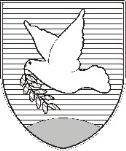 OBČINSKI SVET – CONSIGLIO COMUNALESončno nabrežje 8 – Riva del Sole 86310 Izola – IsolaTel: 05 66 00 100, Fax: 05 66 00 110E-mail: posta.oizola@izola.siWeb: http://www.izola.si/Prot. n.: 041-2/2017                                                                                               Data:                    PROPOSTAIn virtù dell'articolo 29 della Legge sulle autonomie locali (Gazzetta Ufficiale della RS nn. 94/07–TUU2, 76/08 e 79/09, 51/10, 40/12- Sigla: ZUJF, 14/15- Sigla: ZUUJFO e 76/16- Sentenza della CC), dell'articolo 53/a della Legge sul finanziamento dell'educazione e dell'istruzione (Gazzetta Ufficiale della RS nn. 16/07-TUU5, 36/08, 58/09, 64-65/09, 20/11, 40/12- Sigla: ZUJF e 57/12) e dell'articolo 27 del Decreto sull'istituzione dell'ente pubblico di educazione e istruzione Scuole elementare Livade Isola (Bollettino Ufficiale del Comune di Isola n. 6/08 – TUU) e dell'articolo 30 dello Statuto del Comune di Isola (Bollettino Ufficiale del Comune di Isola nn. 15/99, 17/12 e 6/14), il Consiglio del Comune di Isola, riunitosi il ___ alla sua ___ seduta ordinaria, accoglie il seguente atto diD  E  L  I  B  E  R  A1Il Consiglio del Comune di Isola concede il proprio parere positivo alla nomina diMaja Cetin, nata il 19 maggio 1962, con residenza stabile a Isola, Cetore n. 38a preside dell'ente pubblico di educazione e istruzione Scuole elementare Livade Isola.2Il presente atto di Delibera ha efficacia immediata.M o t i v a z i o n eLa Presidente del Consiglio dell'ente pubblico di educazione e istruzione Scuola elementare Livade Isola ha richiesto, con comunicazione prot. n. 014-2/2017, datata 5 aprile 2017, al Comune di Isola, quale fondatore dell'ente pubblico, di acquisire il parere con motivazione per iscritto in merito alla candidata a Preside della scuola elementare che soddisfa nel loro completo i requisiti del bando. Sono allegate alla comunicazione anche le fotocopie della richiesta e la documentazione richiesta per legge.A esame concluso della documentazione del bando il fondatore costata quanto segue:La candidata soddisfa i requisiti del bando;A esame concluso della documentazione richiesta della candidata Maja Cetin risulta possibile una fruttuosa collaborazione da parte della candidata, una tempestiva stesura dei materiali per la deliberazione in altri organi del fondatore, la sua presenza alle sedute degli organi competenti del fondatore, l'inclusione nell'ambiente sociale della comunità locale e la buona realizzazione delle decisioni e delle linee guida del fondatore.Viste le motivazioni di cui sopra, il fondatore concede parere positivo della comunità locale alla nomina di Maja Cetin, nata il 19 maggio 1962, con residenza fissa a Isola, Cetore n. 38 alla nomina di Preside della Scuola elementare Livade Isola.                                                                                                       	     mag. Igor Kolenc                                                                                                                        SindacoSi recapita a:Consiglio della SE Livade IsolaUfficio attività sociali, in locoatti